附件1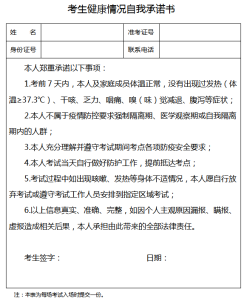 附件2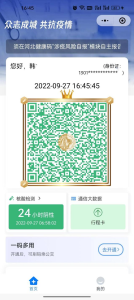 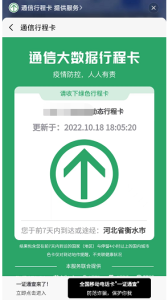 注：健康码、行程卡需均为绿码。附件3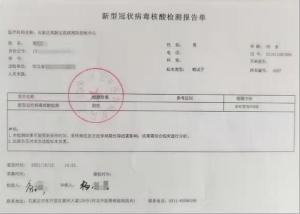 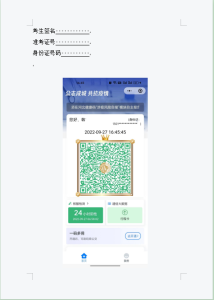 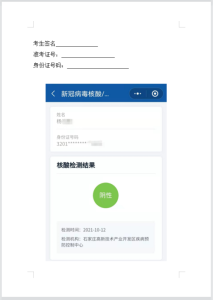 